8707 W State Street Suite A  ∙  Boise ID  83714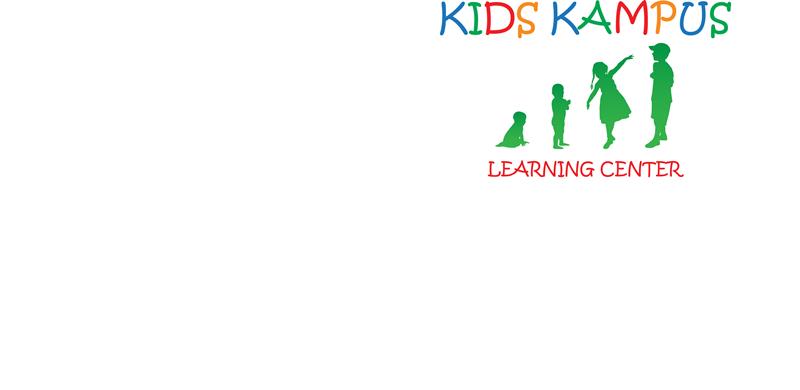 Ph: 208-853-4247 ∙  Fax: 208-853-1329Email: director@boisekidskampus.comWebsite:  www.boisekidskampus.comEmergency Contact InformationChild(ren) Name:						Date of Birth:_____________________The persons listed below have the authorized consent to pick-up the above listed child(ren), should the enrollee’s parent or guardian be unable.  *Persons not on this form or without written consent will not have the enrolled student released to their care. All persons picking up must be prepared with photo identification.Name 					Relationship to Child			Contact Number________________________________________________________________________________________________________________________________________________________________________________________________________________________________________________________________________________________________________________________________________________________________________________________________________________________________________________________________________________________________________________________________________________________________________________________________________________________________________________*Should someone on the above list be unable to pick up the above enrolled child, verbal consent will be accepted? Please circle YES or NO.Parent Signature:__________________________________    Date:_______________________